D I R E C T I O N SNATIONAL HEALTH SERVICE, ENGLANDThe NHS Business Services Authority (Awdurdod Gwasanaethau Busnes y GIG) (National Database) Directions 2022The Secretary of State gives the following directions in exercise of the powers conferred by sections 7(1), 8(1) and 272(7) and (8) of the National Health Service Act 2006(), and article 3(q) of the NHS Business Services Authority (Awdurdod Gwasanaethau Busnes y GIG) (Establishment and Constitution) Order 2005().Citation, commencement, application and extent (1) These Directions may be cited as the NHS Business Services Authority (Awdurdod Gwasanaethau Busnes y GIG) (National Database) Directions 2022 and come into force on the day after the day on which they are made.(2) These Directions extend to England and Wales and apply in England only.Direction to build etc. the National Database(1) The Authority() is directed to build, host, maintain and support the operation of the National Database, as follows.The Authority will host the National Database in its cloud environment.The Authority will allow persons approved for the purpose by the Secretary of State to access the National Database where allowing such access is necessary to ensure, so far as is reasonably practicable,  that the database accurately lists each Approved Clinician and their Professional Details.In this paragraph— “Approved Clinician” means a clinician approved from time to time by the Secretary of State for the purposes of section 12 of the Mental Health Act 1983;“the Authority” means NHS Business Services Authority (Awdurdod Gwasanaethau Busnes y GIG);“the National Database” means an electronic database which lists each Approved Clinician and their Professional Details;“Professional Details” include  an Approved Clinician’s given name, surname, , gender, General Medical Council registration number and registration date, qualifications, year of qualifications, place of qualifications, General Practitioner register date, and General Practitioner registration number.Signed by authority of the Secretary of State for Health and Social Care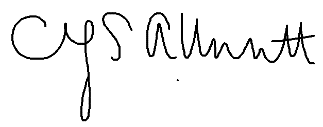 Caroline Allnutt Member of the Senior Civil Service28 July 2022	Department of Health and Social Care